 FLAME LED 30W4000K/38°/2700Лм прожектор светодиодный трековый (Серый)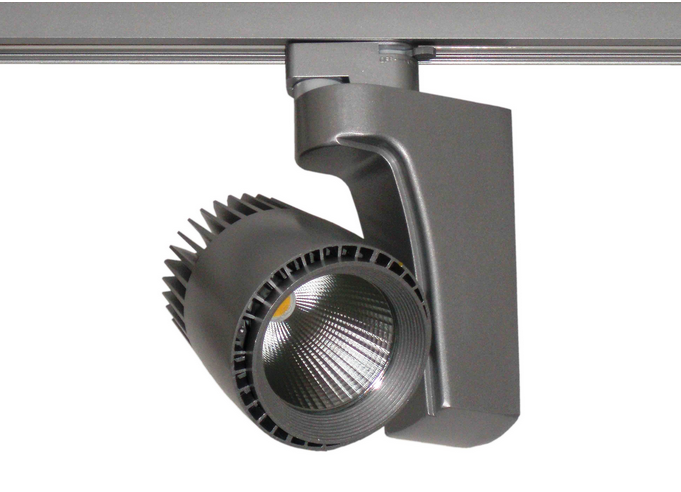 Акцентный светодиодный прожектор направленного света FLAME LED предназначен для освещения магазинов одежды, обуви, ювелирных изделий, а также  освещения тканей, кожгалантереи, торговых залов, мебельных салонов, витрин и отдельных экспозиций, спортивных залов.
  Корпус светильника выполнен из алюминиевого сплава и окрашен порошковой краской. Отражатель изготовлен из анодированного алюминия, угол рассеивания 36˚, светодиодный модуль и отражатель закрыты защитным стеклом.ТЕХНИЧЕСКИЕ ХАРАКТЕРИСТИКИЦЕНА :4200 руб!Мощность30 ВтТип лампыLEDЦветовая температура  4000КСветовой поток2700 Лм